Si queremos calcular la rentabilidad de un solo activo o proyecto de inversión, se puede usar la metodología de “TIR”, usando las funciones de “TIR o “TIR.NO.PER” del Excel financiero; pero cuando se trata calcular la rentabilidad de un portafolio, conformado por muchos instrumentos financieros (o títulos valores) y sujeto cambios diarios por efectos de la “valoración a precios de mercado”, y también expuesto a movimientos de retiros o adiciones de capital, la metodología más apropiada es “Time Weighted Return (TWR)”.Este método consiste en calcular la rentabilidad (día a día), a partir de los saldos diarios del portafolio, ya valorado a precios de mercado, descontándole a cada dato y en el día exacto en que ocurren, todos los movimientos adicionales de ingresos o salidas de capital, que no tengan que ver con la gestión del administrador del portafolio, es decir que no correspondan a la operación propia de un portafolio.Finalmente, el resultado de cada TIR diaria, así calculada, se adiciona geométricamente para así obtener una tasa compuesta mensual.El siguiente cuadro presenta las diferencias de calcular por ambos métodos, en un portafolio, expuesto a cambios por valoración a mercado y movimientos de retiros y adiciones de capital.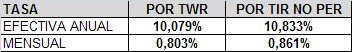 Daniel Chicaíza Cosme